КОНТРОЛЬНО-СЧЕТНАЯ КОМИССИЯБЕЛОЗЕРСКОГО  МУНИЦИПАЛЬНОГО  РАЙОНАЗАКЛЮЧЕНИЕна проект решения Совета Енинского сельского поселения о внесении изменений в решение Совета Енинского сельского поселения от 18.12.2013г. № 30  «О бюджете Енинского сельского поселения на 2014 год и плановый период 2015-2016 годов»                                                                                                                 22   января 2015г.       Экспертиза проекта решения проведена на основании п.11 статьи 12 Положения о контрольно-счетной комиссии района, утвержденного решением Представительного Собрания района от 27.02.2008 (в редакции от 24.09.2013 № 81). В результате экспертизы установлено:          Проектом решения Совета Енинского сельского поселения «О внесении изменений в решение Совета Енинского сельского поселения от 18.12.2013 № 30» предлагается утвердить основные характеристики бюджета поселения на 2014 год:        - общий объем доходов в сумме 4139,5 тыс. руб., что меньше ранее утвержденного объема доходов на 410,6 тыс. руб.;        - общий объем расходов в сумме 4525,3 тыс. руб., что меньше ранее утвержденного объема расходов на 410,6 тыс. руб.;        -  дефицит бюджета поселения   в сумме 385,8 тыс. руб. или 48,9%  от общего объема доходов без учета объема безвозмездных поступлений и поступлений налоговых доходов по дополнительным нормативам отчислений.         Проектом решения предлагается внести изменения в приложения 2,3,5,6 к решению Совета Енинского сельского поселения от 18.12.2013 № 30.          В приложении 2 «Источники внутреннего финансирования дефицита бюджета поселения на 2014 год»  предусмотрено изменение остатков на счетах по учету средств бюджета.        В приложение 3 «Объем доходов Енинского сельского поселения в 2014 году» вносятся изменения  в связи с уменьшением дотаций бюджетам поселений на поддержку мер по обеспечению сбалансированности бюджетов на 410,6 тыс. руб. в соответствии с решение Представительного Собрания Белозерского муниципального района от 03.12.2013 № 100.         В приложениях 5,6 предусмотрено внести изменения в расходную часть бюджета поселения в связи с уменьшением дотации в размере 410,6 тыс. руб. и произвести внутреннее перераспределение средств в связи с экономией средств по отдельным целевым статьям  и недостаточностью средств по принятым бюджетным обязательствам по другим статьям. -  по разделу 01 «Общегосударственные вопросы» расходы уменьшаются на 189,5 тыс. руб., из них по подразделу 01 02 «функционирование высшего должностного лица»  - увеличиваются на  2,3 тыс. руб.,  подразделу 01 04 «функционирование местных администраций» - уменьшаются на 144,4 тыс. руб. (за счет экономии лимитов – 2,4 тыс. руб., за счет уменьшения дотации – 142,0 тыс. руб.), подразделу 11 «резервные фонды» - уменьшаются  на 15,3 тыс. руб. (за счет уменьшения дотации),  подразделу  13 «другие общегосударственные вопросы» - уменьшаются на 29,5 тыс. руб.(за счет уменьшения дотации);- по разделу 03 «Национальная  безопасность и правоохранительная деятельность»  расходы по  подразделу  10 «обеспечение пожарной безопасности» планируется уменьшить  на 40,8 тыс. руб. (за счет уменьшения дотации); - по разделу 04 «Национальная экономика»  на 223,8 тыс. руб. уменьшаются расходы на дорожное хозяйство (за счет  экономии лимитов – на  99,8 тыс. руб., уменьшения дотации – на 124,0 тыс. руб.);- по разделу 05 «Жилищно-коммунальное хозяйство» подразделу 05 03 «благоустройство»  расходы уменьшаются на 164,0 тыс. руб. (за счет экономии лимитов – на 99,8 тыс. руб., уменьшения дотации – на 64,2 тыс. руб.);                                          Выводы:  Представленный проект решения Енинского сельского поселения о внесении изменений и дополнений в решение Совета Енинского сельского поселения от 18.12.2013 № 30 не противоречит бюджетному законодательству, Положению о бюджетном процессе в Енинском сельском поселении.            2.Допущены нарушения ч.1 ст.5 Бюджетного кодекса  РФ и Положения о бюджетном процессе в Енинском сельском поселении: изменения в бюджет  поселения внесены после прекращения его действия: по доходам в размере 410,6 тыс. руб., по расходам в размере 410,60тыс. руб.Старший  инспектор контрольно-счетнойкомиссии района                                                                                            Н.Б.Климина                                    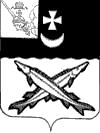 